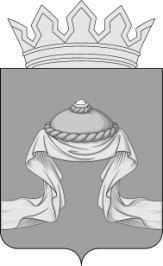 Администрация Назаровского районаКрасноярского краяРАСПОРЯЖЕНИЕ«09» 02 2021                                   г. Назарово                                         № 102-рВ целях эффективного решения текущих социально значимых вопросов и укрепления внутриполитической стабильности на основании Федерального закона от 06.10.2003 № 131 – ФЗ «Об общих принципах организации местного самоуправления в Российской Федерации», руководствуясь Уставом муниципального образования Назаровский муниципальный район Красноярского края:		1. Назначить Паращак Надежду Викторовну, председателя местной общественной ветеранской организации, на должность советника главы Назаровского района Красноярского края (на внештатной основе).   		2. Утвердить Положение о советнике главы Назаровского района Красноярского края (на внештатной основе) согласно приложению.3. Отделу организационной работы и документационного обеспечения администрации района (Любавина) разместить распоряжение                                  на официальном сайте муниципального образования Назаровский район Красноярского края в информационно-телекоммуникационной сети «Интернет».   		4.  Контроль за исполнением распоряжения возложить на заместителя главы района по социальным вопросам (Дедюхина).    		5.  Распоряжение вступает в силу со дня подписания.Глава района                                                                                    Г.В. Ампилогова Приложениек распоряжению администрации Назаровского районаот «09» 02 2021 № 102-рПоложение о советнике главы Назаровского района Красноярского края (на внештатной основе) I. ОБЩИЕ ПОЛОЖЕНИЯСоветник главы Назаровского района Красноярского края (далее – Советник) - лицо, уполномоченное оказывать ей постоянную помощь в формировании и реализации стратегических вопросов, связанных с деятельностью местной общественной ветеранской организации, для эффективного решения текущих социально значимых вопросов и укрепления внутриполитической стабильности на территории Назаровского района.Советник назначается и освобождается от своих обязанностей распоряжением администрации Назаровского района Красноярского края.Советник отчитывается непосредственно главе Назаровского района Красноярского края.При выполнении своих полномочий советник взаимодействует со всеми структурными подразделениями администрации Назаровского района, с органами местного самоуправления Назаровского района и сельскими общественными ветеранскими организациями.Советник в своей деятельности руководствуется Конституцией Российской Федерации, постановлениями и распоряжениями Правительства Российской Федерации, Законом Российской Федерации «О ветеранах», другими нормативными актами Российской Федерации и Красноярского края, постановлениями и распоряжениями администрации Назаровского района.II. ФУНКЦИИ СОВЕТНИКАСоветник в соответствии с поставленными перед ним задачами:- разрабатывает и вносит на рассмотрение главы района рекомендации и предложения по актуальным вопросам социальной защиты следующей категории ветеранов: ветеранов Великой Отечественной войны, ветеранов боевых действий на территории других государств, ветеранов труда;- систематически информирует главу района по вопросам сферы деятельности советника, ежемесячно представляет соответствующий информационно-аналитический материал по выявленным проблемам;- контролирует ход выполнения постановлений и распоряжений администрации Назаровского района по направлениям, входящим в компетенцию советника;- принимает участие в подготовке докладов, а также иных материалов;- по поручению главы района участвует в обобщении опыта работы ветеранской организации;- выполняет другие поручения главы района.III. ПОЛНОМОЧИЯ СОВЕТНИКАВ целях наиболее полного представления обстановки и проблем района по вопросам ветеранов, оперативного и эффективного выполнения своих функциональных обязанностей советник имеет право:- участвовать с правом совещательного голоса в заседаниях, проводимых в  администрации Назаровского района;- запрашивать и получать от администрации Назаровского района, органов местного самоуправления Назаровского района, а также от предприятий, учреждений и организаций (независимо от форм собственности) необходимую информацию об условиях жизни и деятельности ветеранов, ушедших на пенсию из трудовых коллективов или проживающих на подведомственных им территориях, за достоверность и своевременность представления которой должностные лица несут ответственность;- имеет право заниматься научной, педагогической и творческой деятельностью;- вносить предложения о внесении изменений и дополнений в настоящее Положение.